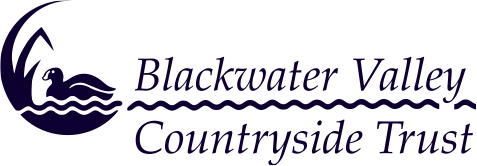 Date Received by TrustAPPLICATION FORM FOR GRANTS TO VOLUNTARY ORGANISATIONS Please complete the application form fully and return to BVCT Grants Committee,  Ash Lock Cottage, Government Road,  Aldershot GU11 2PS to be included in our selection process (Decisions are made quarterly on dates shown on bvct.org.uk) . Organisation Name and Status:________________________________________ Tick which applies: Charity ___   Unregistered Voluntary Organisation ___ Name of Contact Person:        __________________________Position: ___________________________________Postal address for Correspondence: (we will normally write via email) __________________________________________________________________________________________________       Postcode:  ______________E-mail Address: ___________________________________Contact Phone Number(s): ____________________________Please briefly describe the objectives of the Organisation as contained in the Constitution:  ____________________________________________________________________________________________________________________________Please confirm if your Organisation has a bank account        Yes/NoGeographical Area Covered: (include Postcode or OS Map reference)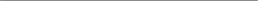 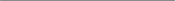 Please describe the purpose for which you seek this grant and who or what will benefit__________________________________________________________________________________________________________________________________________________________________________________________________((if necessary add an additional page of information)Is this Grant for revenue or capital spending? (briefly, revenue means ongoing running costs, capital is a one-off charge or cost)._________________________Please set out the details of the full cost of your project or request and how the remainder of the cost is to be foundTotal amount of project  							£Amount funded by your organisation 					£Amount funded by volunteer work ( No. of man days ______ x £50)	£Amount from other sources (please name)___________________	£Amount requested   Notes: The requested amount must not exceed 80% of the full project cost.Your financial contribution must be at least 10% of the project cost.Up to 20% of the project cost may be funded by volunteer work at a rate of £6.33 per hour or £50 per day.Currently, a maximum Grant fund of £3000 is available (2015/2016) but for a major project this may increase to two years Grant funds i.e. £6000. These figures are subject to review.All grants will be made only for purposes the Trustees consider to be within the Trust’s own objectives. These are broad but the primary focus of this Grant Scheme will be on the following priorities, although other purposes will be considered:For the care, conservation or creation of areas of habitat for the benefit of wildlife and nature or for environmentally friendly purposesTo enhance the public’s enjoyment of the Valley and enable their access to it and around itTo enhance the education of people living in or using the Blackwater Valley with particular focus on its wildlife and recreational enjoyment.